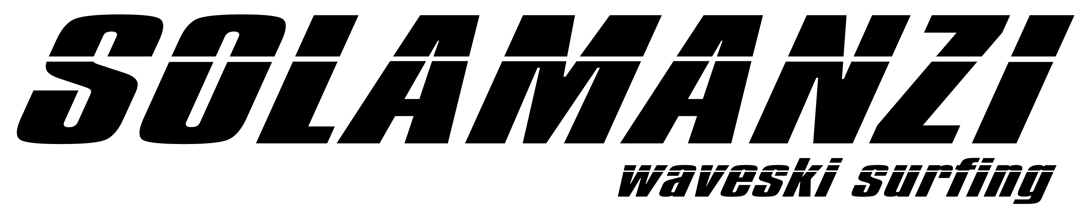 Order Form Waveski Custom Pro ModelContact : Virgile Humbert contact@solamanzi.com (+ 33) 6 58 87 19 20Order's date : …...../.........../.......... THE  RIDER : Name : ..................... Surname : ......................... Age : …........... Phone : …................... Email : …............................. Adress : …...................................................................................Rider's height: …..................... Rider's weight: ...................... Years of experience: …........... Preferred wave type & size : …............. Curent waveski, mesurement, model... : ........................................................................................................................................ THE BOARD:       Virgile Humbert PRO MODEL:  Based on Virgile Humbert’s favorite board, this range is very flexible and allow to design from the fish tail until the gun. The 3D conception is made by Virgile Humbert and a proposition of design in 3D and 2D will be made within 3 weeks maximum for your validation. VERY IMPORTANT ! : Mesurement on your actual board like on the draw – Footstraps position :.......................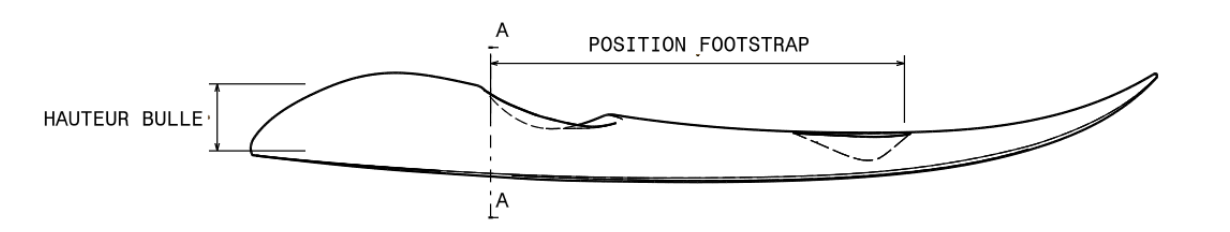 DESIGN OF THE PRO MODEL: Design without extra cost : bottom deck in clear carbon looking, white on the deck with carbon reinforcement strips- Options (extra cost): One color on the top : ........................................................50 USD Different design, ask a quotation with filling the drawing attached: 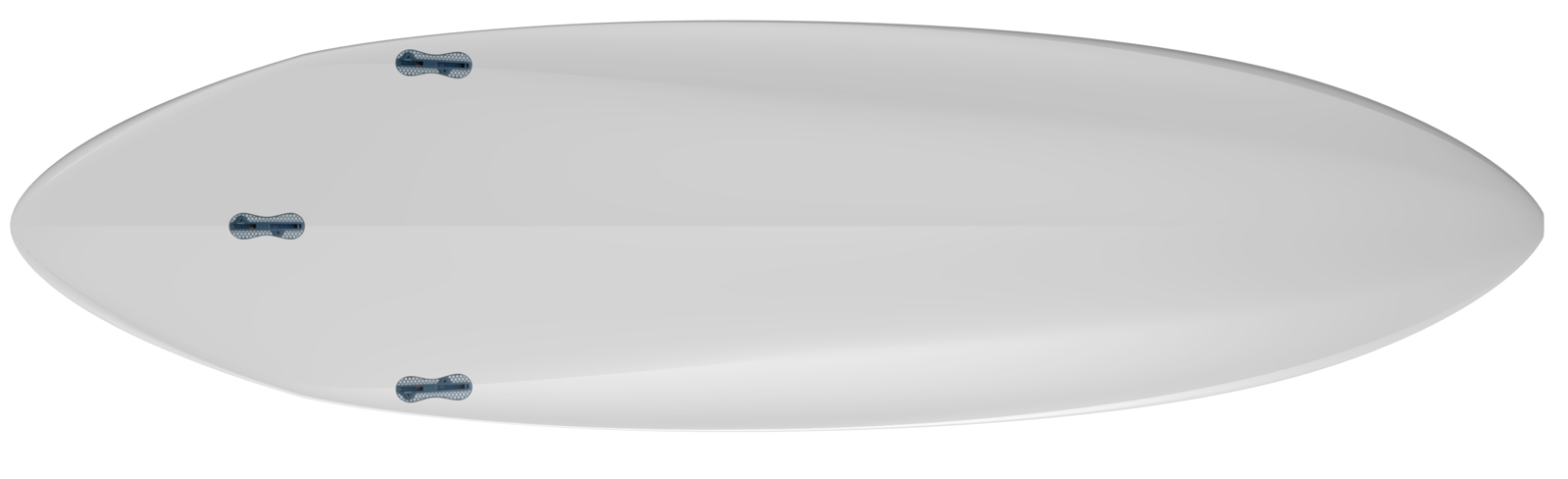 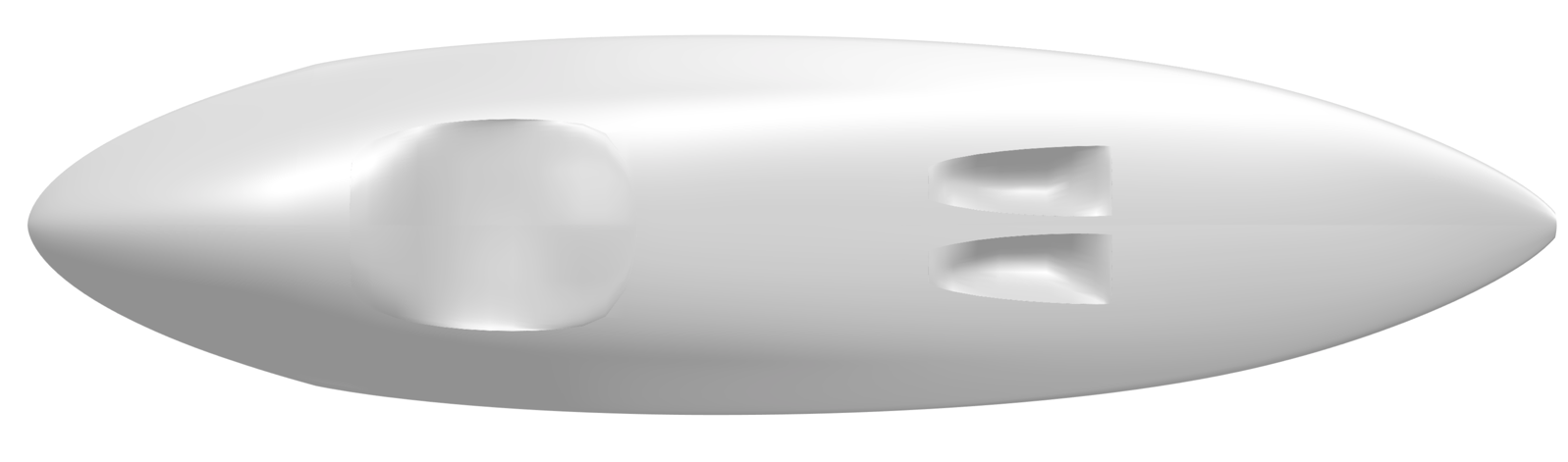 GEAR : - Included in the Promodel priceSEAT : black / grey SEAT BELT :  Black/White  or Black (Pro Model)FOOTSTRAPS :  Black/White  or Black (Pro Model)- Options:  Seat EXTRA pads ….........................................14 USD Pads élargisseurs de ceinture / seatbelt extender ….........  25 USDFINS SETUP: TRI FINS :  2 FCS II on side boxes + FCS II central box  included in the priceQUAD FINS OPTION : 4 FCS II boxes on sides + un FCS II central …. 50 USDEvent goretex screw: 15 USD Central lift handle as Stand Up Paddle….. 50 USDRATE : Virgile Humbert pro model with Solamanzi accessories (seat pad, seat belt , footstraps) : 1900 USD Delivery at INFINITY SURFSHOP in Dana Point California Or option delivery on quotationSignature de Virgile Humbert : Signature du client : DesignationTotalWaveski Pro Model $Additional cost of the design$Extra cost or options on gear$Extra cost or options on fins$Extra cost or options on plugs$Shipping on quotation$TOTAL$